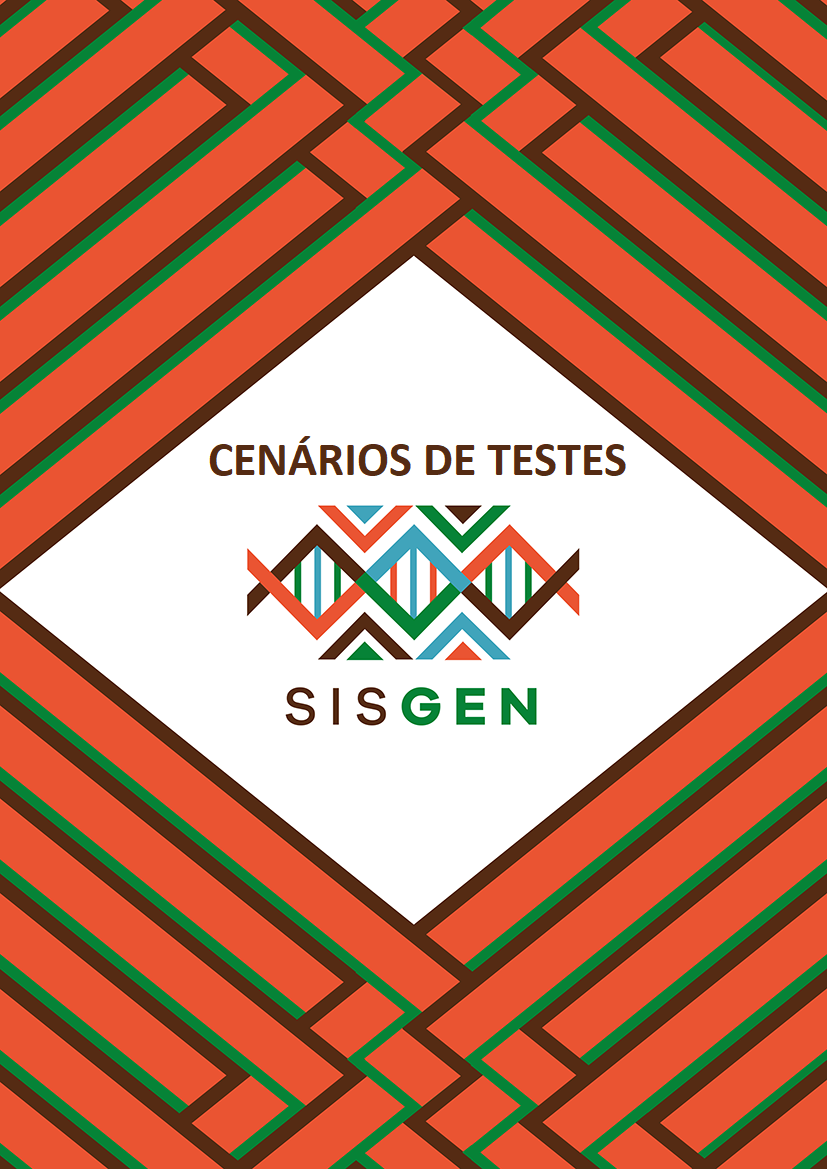 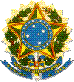 Ministério do Meio AmbienteConselho de Gestão do Patrimônio GenéticoSisGenCenários de Testes RASCUNHOSVersão 1.0 Abril/2020SisGenCenário de Testes >> RascunhosCENÁRIO PADRÃO 1 (CADASTRO SIMPLES DE ATIVIDADE) – RASCUNHOS CENÁRIO PADRÃO 2 (CADASTRO SIMPLES DE ATIVIDADE) – RASCUNHOS CENÁRIO PADRÃO 3 (CADASTRO SIMPLES DE REMESSA) – RASCUNHOS CENÁRIO PADRÃO 4 (CADASTRO SIMPLES DE REMESSA) – RASCUNHOS CENÁRIO PADRÃO 5 (CADASTRO SIMPLES DE NOTIFICAÇÃO) – RASCUNHOS CENÁRIO PADRÃO 6 (CADASTRO SIMPLES DE NOTIFICAÇÃO) – RASCUNHOS NºCAMPOSDADOS DE ENTRADARESULTADOOK1Tipo de usuário	Selecionar usuário2Objeto do AcessoCTA3O acesso foi realizado antes de 17/11/2015 ou obteve autorização de acesso antes de 17/11/2015?Não, sem solicitação de autorização em tramitação4 Finalidade do acessoDesenvolvimento tecnológico5As atividades objeto deste cadastro são baseadas e, outras atividades de acesso realizadas anteriormente?Não6Este cadastro está vinculado a cadastro anterior de remessa?Não7 Botão – Salvar rascunhoClicar Caso tenha rascunhos cadastrados – Sistema exibe Painel de Gerenciador de Rascunhos 8Botão - NovoClicarExibe campo: Nome9NomePreencher nome de rascunho10Botão SalvarClicarExibe mensagem de rascunho salvo com sucessoNºCAMPOSDADOS DE ENTRADARESULTADOOK1Tipo de usuário	Selecionar usuário2Objeto do AcessoCTA3O acesso foi realizado antes de 17/11/2015 ou obteve autorização de acesso antes de 17/11/2015?Não, sem solicitação de autorização em tramitação4 Finalidade do acessoDesenvolvimento tecnológico5As atividades objeto deste cadastro são baseadas e, outras atividades de acesso realizadas anteriormente?Não6Este cadastro está vinculado a cadastro anterior de remessa?Não7 Botão – Salvar rascunhoClicar Caso tenha rascunhos cadastrados – Sistema exibe Painel de Gerenciador de Rascunhos 8Selecionar rascunho Clicar em SobrescreverExibe mensagem de “Rascunho atualizado com sucesso! ”NºCAMPOSDADOS DE ENTRADARESULTADOOK1Esta remessa foi realizada em data anterior a 17/11/2015? 	Não2 Este cadastro está vinculado a cadastro anterior de acesso?Não3 Botão – Salvar rascunhoClicar Caso tenha rascunhos cadastrados – Sistema exibe Painel de Gerenciador de Rascunhos 4Botão - NovoClicarExibe campo: Nome5NomePreencher nome de rascunho6Botão SalvarClicarExibe mensagem de rascunho salvo com sucesso7 Botão – Salvar rascunhoClicar Caso tenha rascunhos cadastrados – Sistema exibe Painel de Gerenciador de Rascunhos NºCAMPOSDADOS DE ENTRADARESULTADOOK1Esta remessa foi realizada em data anterior a 17/11/2015? 	Não2 Este cadastro está vinculado a cadastro anterior de acesso?Não3 Botão – Salvar rascunhoClicar Caso tenha rascunhos cadastrados – Sistema exibe Painel de Gerenciador de Rascunhos 4Selecionar rascunho Clicar em SobrescreverExibe mensagem de “Rascunho atualizado com sucesso! ”NºCAMPOSDADOS DE ENTRADARESULTADOOK1 Tipo de produto para Notificação	 Produto acabado (exceto para atividades agrícolas)2 Botão – Salvar rascunhoClicar Caso tenha rascunhos cadastrados – Sistema exibe Painel de Gerenciador de Rascunhos 3Botão - NovoClicarExibe campo: Nome4NomePreencher nome de rascunho5Botão SalvarClicarExibe mensagem de rascunho salvo com sucesso6 Botão – Salvar rascunhoClicar Caso tenha rascunhos cadastrados – Sistema exibe Painel de Gerenciador de Rascunhos NºCAMPOSDADOS DE ENTRADARESULTADOOK1 Tipo de produto para Notificação	 Produto acabado (exceto para atividades agrícolas)2 Botão – Salvar rascunhoClicar Caso tenha rascunhos cadastrados – Sistema exibe Painel de Gerenciador de Rascunhos 3Selecionar rascunho Clicar em SobrescreverExibe mensagem de “Rascunho atualizado com sucesso! ”